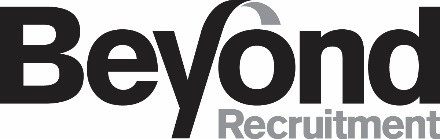 APPLICATION FOR ANNUAL LEAVE TO BE PAID AT THE END OF THIS ASSIGNEMENT At the completion of my current temporary assignment please pay all accrued and entitled annual leave to the same bank account that my wages have been paid to.This assignment will conclude on ____________________.Paying out Annual Leave concludes the employment relationship with Beyond Recruitment. If you accept a further assignment from Beyond Recruitment, Annual leave will be accrued and you will have to work for 12 continuous months before you can apply to take annual leave.Signed by Temporary ______________________________	Date _____________Signed by Beyond ______________________________   		Date _____________		                  Print name and signatureTemporary Employee’s Name:_____________________________